GODIŠNJI PROGRAM RADA I RAZVOJAIFINANCIJSKI PLAN POSLOVANJAAGENCIJE ZA 2024. GODINUKLASA: 001-02/23-02/01URBROJ: 699-01-1 UVOD Temeljem odredbe članka 16. Zakona o osnivanju Agencije za istraživanje nesreća u zračnom, pomorskom i željezničkom prometu (NN 54/13, 96/18 - u daljnjem tekstu: Zakon o osnivanju), Agencija za istraživanje nesreća u zračnom, pomorskom i željezničkom prometu (u daljnjem tekstu: Agencija) podnosi Vladi Republike Hrvatske Godišnji program rada i razvoja i Financijski plan poslovanja Agencije za 2024. godinu na odobrenje. Temeljem članka 8. stavak 6. podstavak 2. i 3. Zakona o osnivanju, Upravno vijeće Agencije donijelo je na svojoj 94. sjednici održanoj 17. listopada 2023. godine Godišnji program rada i razvoja i Financijski plan poslovanja Agencije za 2024. godinu. Nakon pribavljenih mišljenja nadležnih tijela sukladno članku 29. Poslovnika Vlade Republike Hrvatske (NN 154/11, 121/12, 7/13, 61/15, 99/16, 57/17, 87/19 i 88/20), Upravno vijeće Agencije održalo je dana 23. studenog 2023. godine 95. sjednicu na kojoj je tekst Godišnji program rada i razvoja i Financijski plan poslovanja Agencije za 2024. godinu usklađen s dostavljenim mišljenjima. Godišnji program rada i razvoja i Financijski plan poslovanja Agencije za 2024. proizlazi iz javnih ovlasti koje Agencija ima temeljem odredaba: Zakona o osnivanju Agencije za istraživanje nesreća u zračnom, pomorskom i željezničkom prometu (NN 54/13 i 96/18);Uredbe (EU) br. 996/2010 Europskog parlamenta i Vijeća od 20. listopada 2010. o istragama i sprečavanju nesreća i nezgoda u civilnom zrakoplovstvu i stavljanju izvan snage Direktive 94/56/EZ (Tekst značajan za EGP) (SL L 295, 12. 11. 2010.), kako je posljednji put izmijenjena Uredbom (EU) br. 376/2014 Europskog parlamenta i Vijeća od 3. travnja 2014. o izvješćivanju, analizi i naknadnom postupanju u vezi s događajima u civilnom zrakoplovstvu, o izmjeni Uredbe (EU) br. 996/2010 Europskog parlamenta i Vijeća i stavljanju izvan snage Direktive 2003/42/EZ Europskog parlamenta i Vijeća i uredbi Komisije (EZ) br. 1321/2007 i (EZ) br. 1330/2007 (Tekst značajan za EGP) (SL L 122, 24. 4. 2014.);Zakona o zračnom prometu (NN 69/09, 84/11, 54/13, 127/13 i 92/14);Pomorskog zakonika (NN 181/04, 76/07, 146/08, 61/11, 56/13, 26/15 i 17/19);Uredbe o načinu i uvjetima za obavljanje sigurnosnih istraga pomorskih nesreća i nezgoda (NN 122/15);Zakona o sigurnosti i interoperabilnosti željezničkog sustava (NN 63/20).Ovim Godišnjim programom rada utvrđuju se osnovni ciljevi i aktivnosti Agencije u 2024. godini u skladu sa Zakonom o osnivanju i Statutom Agencije. Agencija je pravna osoba koja na temelju javnih ovlasti samostalno obavlja poslove određene Zakonom o osnivanju, kao djelatnosti od interesa za Republiku Hrvatsku. Osnivač Agencije je Republika Hrvatska, a osnivačka prava u skladu s odredbama Zakona o osnivanju obavlja Vlada Republike Hrvatske.Agencija je osnovana Zakonom o osnivanju kao neovisno tijelo za istraživanje nesreća u zračnom, pomorskom i željezničkom prometu, koje potpuno autonomno provodi sigurnosne istrage s ciljem i zadatkom utvrđivanja uzroka nesreća te s tim u vezi izdavanja sigurnosnih preporuka na osnovu nalaza provedenih sigurnosnih istraga.Agencija je funkcionalno i organizacijski neovisna od svih tijela nadležnih za zračni, pomorski i željeznički promet te od svih pravnih i fizičkih osoba. Djelatnost Agencije obuhvaća poslove:istraživanja nesreća i ozbiljnih nezgoda zrakoplova, poslove sigurnosnih istraga u svrhu utvrđivanja uzroka nesreće i predlaganja mjera radi izbjegavanja pomorskih nesreća te unapređivanja sigurnosti plovidbe, kao i poslove istraživanja svake ozbiljne nesreće u željezničkom sustavu i moguća istraživanja i onih nesreća i incidenata koji su pod neznatno drukčijim uvjetima mogli dovesti do ozbiljnih nesreća, uključujući tehničke kvarove strukturnih podsustava ili sastavnih dijelova interoperabilnosti željezničkog sustava. Sigurnosna (tehnička) istraga koju provodi Agencija uključuje prikupljanje, pohranjivanje i analizu informacija, utvrđivanje činjenica i okolnosti pod kojima se konkretni događaj dogodio, izradu završnog izvješća i, kada je to moguće, predlaganje sigurnosnih preporuka. Cilj sigurnosne istrage nije utvrđivanje krivnje i odgovornosti pojedinca, već sprečavanje nesreća i nezgoda u budućnosti, čime se aktivno utječe na poboljšanje sigurnosti u zračnom, pomorskom i željezničkom prometu.S obzirom na to da je Agencija osnovana 2013. godine kao potpuno novo tijelo, osnovni naglasci ovog Godišnji program rada i razvoja i Financijski plan poslovanja Agencije usmjereni su na daljnji razvoj neovisne, stručne i efikasne unutarnje organizacijske strukture, temeljene na multimodalnom principu, koja će omogućiti svrsishodno, stručno i racionalno obavljanje javnih ovlasti iz nadležnosti Agencije sukladno Zakonu i uredbama Europske unije. Unutarnje ustrojstvo Agencije te način rada i upravljanja Agencijom utvrđuju se tako da se osigura zakonito, stručno, efikasno i racionalno obavljanje poslova i zadataka iz nadležnosti Agencije, koordinacija i nadzor nad izvršavanjem poslova, kao i suradnja s nadležnim subjektima u svezi organiziranog, planskog i efikasnog izvršavanja javnih ovlasti iz nadležnosti Agencije.S tim u vezi, u Godišnjem programu rada i razvoja stavlja se naglasak na popunjavanje slobodnih radnih mjesta prema potrebi, provedbu stalne i sustavne edukacije zaposlenika Agencije, poglavito istražitelja po specijalnostima, i njihovo stalno stručno usavršavanje u području sigurnosnih istraga nesreća u zračnom, pomorskom i željezničkom prometu, kao i sporazumnu suradnju s istražnim tijelima zemalja članica Europske unije, kao i ostalim državnim tijelima i institucijama u svezi izvršavanja svih poslova i zadataka iz nadležnosti Agencije sukladno zakonskim propisima, uredbama i direktivama Europske unije iz područja istraga i sprečavanja nesreća i nezgoda u civilnom zrakoplovstvu, istraživanja nesreća u području pomorskog prometa te sigurnosti željeznica Zajednice. Resorno ministarstvo za područje rada Agencije je Ministarstvo mora, prometa i infrastrukture (u daljnjem tekstu: Ministarstvo).MISIJA, VIZIJA, STRATEGIJA Pretpostavka uspješnog rada Agencije je jasno definiranje misije, vizije i strategije razvoja, sukladno uredbama Europske unije, te zakonskim propisima koji uređuju pitanja sigurnosnih istraga nesreća u zračnom, pomorskom i željezničkom prometu. Misija Misija Agencije je neovisno, stručno, efikasno i racionalno obavljanje poslova i javnih ovlasti koje su temeljem Zakona stavljene u nadležnost Agencije, sa svrhom aktivnog utjecaja na sigurnost zračnog, pomorskog i željezničkog prometa te sprječavanja budućih nesreća putem sigurnosnih preporuka koje se temelje na neovisnom i stručnom nalazu provedene sigurnosne istrage. Vizija Vizija Agencije usmjerena je na potpuno ostvarenje javne funkcije kao neovisnog i stručnog tijela koje obavlja istražne radnje radi utvrđivanja uzroka nesreća u zračnom, pomorskom i željezničkom prometu, a radi njihovog sprječavanja u budućnosti, postupajući pri tome po unaprijed utvrđenim i propisanim stručnim procedurama temeljenim na standardima struke i mjerama prethodne verifikacije nalaza uzroka nesreća, kao i mjerama verifikacije koje prethode objavi sigurnosnih preporuka koje imaju utjecaj na pozitivne promjene vezane uz jačanje sigurnosti zračnog, pomorskog i željezničkog prometa. Strategija Kako bi se osigurala svrha osnivanja (misija), te ostvarili utvrđeni ciljevi razvoja (vizija) Agencije, primjenjuju se sljedeće strateške odrednice u radu i upravljanju Agencijom: suradnja s državnim istražnim tijelima s ciljem sklapanja ugovora o suradnji na provođenju istražnih radnji, kako bi se osigurala visoka razina učinkovitosti, žurnosti i kakvoće istraga iz nadležnosti Agencije, a čiji je jedini cilj spriječiti nesreće i nezgode u budućnosti, ne utvrđujući pritom krivnju ili kaznenu odgovornost, stalna i sustavna edukacija managementa i zaposlenika, poglavito istražitelja po specijalnostima te u tom smislu uspostava intenzivne komunikacije i suradnje s drugim srodnim istražnim tijelima i organizacijama u Europskoj uniji, a radi razmjene znanja i iskustava,zapošljavanje najkvalitetnijih stručnih kadrova koji postoje na tržištu rada i njihovo stalno stručno usavršavanje u području sigurnosnih istraga nesreća u zračnom, pomorskom i željezničkom prometu, stručna suradnja s domaćim i inozemnim, nezavisnim, stručnjacima iz raznih znanstvenih područja, koji svojim stručnim znanjem i iskustvom mogu pridonijeti točnom utvrđivanju uzroka nesreća kao i poduzimanju mjera radi njihovog sprječavanja u budućnosti, jasno definiranje djelokruga rada odgovornosti unutarnjih ustrojstvenih jedinica svakog pojedinca u Agenciji, uspostava sustava upravljanja kvalitetom, utvrđivanje i propisivanje stručne metodologije provođenja sigurnosnih istraga te propisivanje verifikacijske nalaza sigurnosnih istraga i sigurnosnih preporuka u postupku utvrđivanja uzroka nesreća i objave sigurnosnih preporuka, osiguravanje transparentnosti u radu Agencije u svim aspektima poslovanja i djelovanja, posebice u postupanju s primjedbama i prigovorima na objavljene nalaze sigurnosnih istraga i sigurnosnih preporuka, korištenje vanjskih usluga za djelatnosti za koje nema ekonomskog opravdanja obavljati ih vlastitim resursima Agencije, apliciranje za novčana sredstva iz fondova Europske unije za financiranje pojedinih projekata važnih za rad i stručni razvoj Agencije, pojedinačno ili u suradnji s drugim istovrsnim organizacijama i tijelima.ORGANIZACIJSKA STRUKTURAUnutarnje ustrojstvo Agencije određeno je Pravilnikom o unutarnjem ustroju Agencije za istraživanje nesreća u zračnom, pomorskom i željezničkom prometu. Unutarnje ustrojstvo, način rada i rukovođenja, nadležnosti i djelokrug rada ustrojstvenih jedinica u Agenciji utvrđeni su tako da se osigura zakonito, stručno, efikasno i racionalno obavljanje poslova i zadataka iz nadležnosti Agencije, koordinacija i nadzor nad izvršavanjem poslova, kao i suradnja s nadležnim subjektima u svezi organiziranog, planskog i efikasnog izvršavanja svih poslova i zadataka iz nadležnosti Agencije.Nesmetano, racionalno i uspješno obavljanje poslova iz djelokruga rada Agencije, osigurano je kroz ustrojavanje sljedećih unutarnjih ustrojstvenih jedinica:Ured ravnatelja,Odjel zajedničkih poslova,Odjel za istrage nesreća u zračnom prometu,Odjel za istrage nesreća u pomorskom prometu,Odjel za istrage nesreća u željezničkom prometu.Agencija je, u obavljanju svojih javnih ovlasti, funkcionalno podijeljena radi obavljanja sljedećih grupa poslova:a) Administrativno-upravna, te materijalno-tehnička grupa poslova za čiju provedbu je nadležan i odgovoran ravnatelj Agencije. Drugim riječima, ravnatelj Agencije zadužen je za stvaranje pravnih, organizacijskih te financijsko-materijalnih i drugih uvjeta logističke potpore stručnom radu istražiteljskih timova, te je odgovoran za zakonitost poslovanja Agencije, a ujedno i zastupa Agenciju u pravnom prometu s trećim osobama.b) Drugu grupu poslova čine stručni, istražiteljski, poslovi za čiju su provedbu nadležni i odgovorni glavni istražitelji, svaki u svom prometnom području, neovisno od svih tijela upravljanja Agencijom, kao i od svih tijela nadležnih za zračni, pomorski i željeznički promet izvan Agencije, te od svih drugih pravnih i fizičkih osoba. Dakle, glavni istražitelji, svaki za pojedino područje istraživanja, vode stručni rad Agencije i odgovorni su za stručni rad Agencije.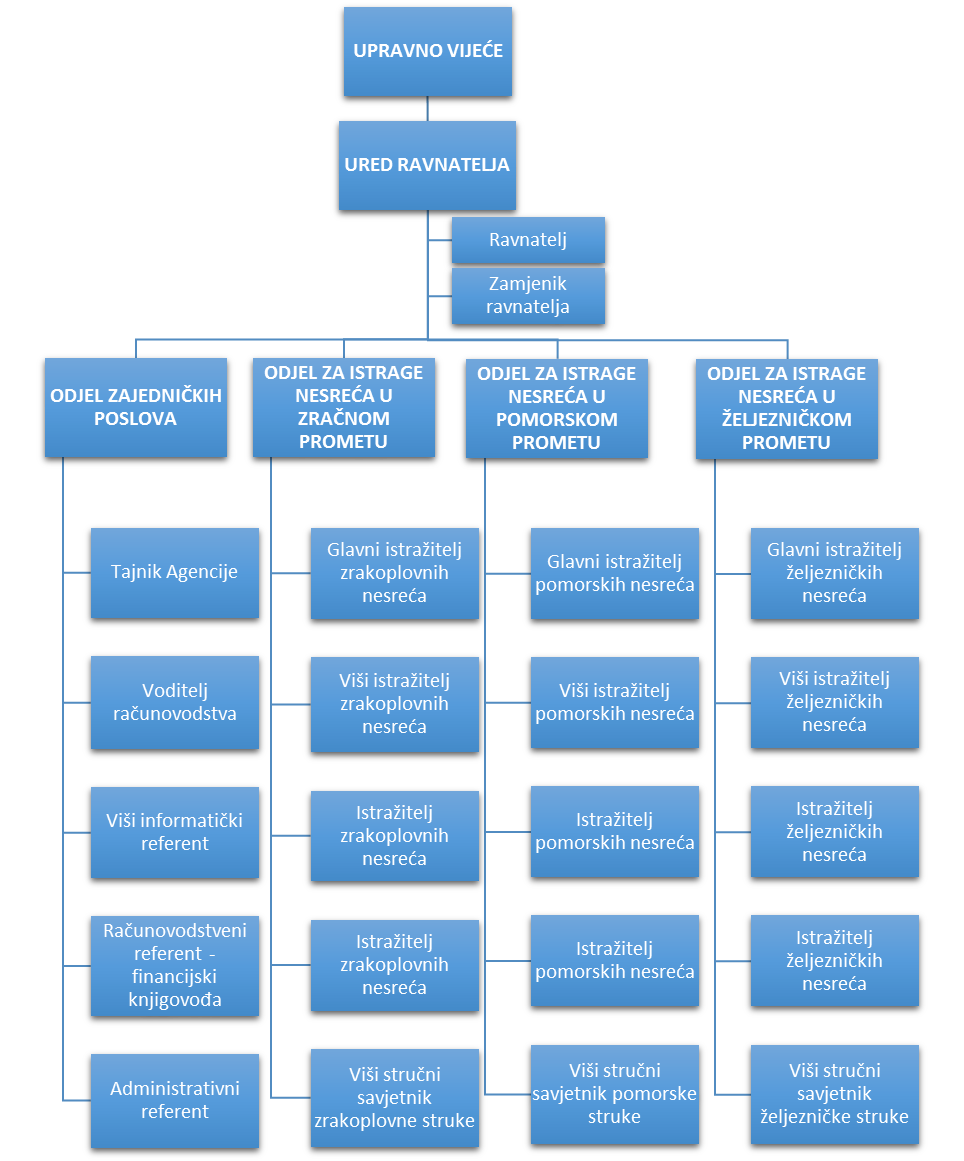 SAŽETI PRIKAZ OSNOVNIH CILJEVA I AKTIVNOSTI U 2024. GODINIRazvijeni sustav istraživanja nesreća u prometu u interesu je poboljšanja razine sigurnosti u prometu. Obavljanjem istražnih radnji i žurnim djelovanjem povećat će se razina sigurnosti u prometu, smanjiti broj nesreća i nezgoda i ojačati povjerenje javnosti u navedene grane prometa.Cilj istraga koje se odnose na sigurnost je poduzimanje radnji koje će doprinijeti smanjenju broja nesreća i nezgoda u budućnosti, a ne utvrditi krivnju ili odgovornost u pojedinim nesrećama.Ciljevi i aktivnosti Agencije definirani su temeljem Zakona o osnivanju Agencije, Statuta Agencije, relevantnih propisa Europske unije, kao i Strateškog plana Ministarstva. Temeljna zadaća rada Agencije je provođenje istraga u zračnom, pomorskom i željezničkom prometu s ciljem poboljšanja razine sigurnosti u sve tri vrste prometa, te utvrđivanja uzroka nesreća i nezgoda i davanja sigurnosnih preporuka za sprječavanje budućih nesreća, nezgoda i događaja.Osnovni ciljevi Agencije koji se postavljaju ovim Godišnjim programom rada i razvoja i Financijskim planom poslovanja Agencije predstavljaju nastavak rada na osiguranju neovisnosti i učinkovitosti u postupcima obavljanja istražnih radnji vezano za nesreće u zračnom, pomorskom i željezničkom prometu.Slijedom odrednica, u okviru "Održivog razvoja prometnog sustava" kao općeg cilja, osnovni cilj Agencije je istraživanje nesreća u prometu. Cilj ovoga programa je neovisno, stručno, efikasno i racionalno obavljanje istražnih radnji i izrada izvješća i sigurnosnih preporuka vezano uz nesreće u zračnom, pomorskom i željezničkom prometu, te njihova implementacija u praksi, sa svrhom aktivnog utjecaja na sigurnost zračnog, pomorskog i željezničkog prometa te sprječavanja budućih nesreća. Istrage nesreća i izdavanje sigurnosnih preporuka provode se u skladu s domaćim i međunarodnim propisima.Osiguranje učinkovitosti istraga iz nadležnosti Agencije ostvaruje se kroz suradnju s državnim istražnim tijelima, te kroz sporazume o suradnji s ustanovama koje su uključene u navedene grane prometa, kako domaćim tako i međunarodnim.Prioritetni cilj je kvalitetno odraditi istragu nesreće, nezgode i/ili događaja te na temelju toga utvrditi primjenjivu sigurnosnu preporuku razloge zbog kojih je nesreća nastala, te odrediti propuste koji su doveli do nesreće ili nezgode te temeljem navedenog izdati primjenjive sigurnosne preporuke koje će omogućiti u budućnosti mogućnost ponavljanja istih ili sličnih propusta napravljenih u prijašnjim nesrećama. Primjenom (implementacijom) sigurnosnih preporuka postiže se osnovni cilj, a to je smanjenje nesreća i nezgoda u budućnosti. Kako se tehnologija prijevoza i opreme koja se koristi u zračnom, pomorskom i željezničkom prometu razvija i napreduje, prioritetni cilj ostvarit će se usvajanjem novih znanja i spoznaja o trenutnom stanju tehnologije.Cilj istraživanja Agencije kao Istražnog tijela je, kada je to moguće, poboljšanje sigurnosti željezničkoga sustava i sprječavanje budućih nesreća. Agencija određuje opseg istraživanja i postupke koje će primijeniti u provođenju pojedinog istraživanja, uzimajući u obzir načela i ciljeve istražnog postupka u skladu s člankom 128. Zakona o sigurnosti i interoperabilnosti željezničkog sustava te spoznaje povezane s unaprjeđenjem sigurnosti željezničkog sustava koje se očekuju kao rezultat istraživanja. U Nacionalnoj razvojnoj strategiji Republike Hrvatske do 2030. godine, ovaj program povezan je sa Strateškim ciljem 10. Održiva mobilnost: Modernizacija i izgradnja željezničkih pruga, promicanje integriranog urbanog prijevoza i prijevoza tereta željeznicom, Razvoj pomorskog prometa i Razvoj zračnog prometa.Ukupan prikaz ciljeva Održive mobilnostiUkupan broj aktivnosti prema Ustrojstvenim jedinicama (pojašnjenje oznaka: Z-Zakonodavna, P-Provedba, I-Inspekcija/Nadzor, A-Praćenje i analiza) Radi ispunjena općeg cilja Agencije, aktivnosti koje Agencija mora provesti u 2024. godini mogu se podijeliti u pet glavnih grupa, kako slijedi: Organizacijske aktivnosti Uspostava sustava upravljanja kvalitetom Agencije; Rad na postupku unutarnjeg organizacijskog ustroja, s obzirom na to da Agencija trenutno broji 11 zaposlenika, dok su Pravilnikom o sistematizaciji radnih mjesta i koeficijenata složenosti poslova u Agenciji predviđena ukupno 22 radna mjesta; Pohađanje osnovnih tečaja za istražitelja u Odjelu za istrage nesreća u zračnom prometu i naprednog tečaja za istražitelje Odjelu za istrage nesreća u pomorskom prometu (a koji se nisu održavali iz razloga epidemije);Kontinuirana suradnja s drugim istražnim tijelima zemalja članica Europske unije i ostalih zemalja u okruženju, te nastavak rada na uspostavi sporazumne suradnje s tim tijelima;Nastavak rada na uspostavi sporazumne suradnje s drugim državnim tijelima i institucijama;Kontinuirano aktivno sudjelovanje u radu međunarodnih organizacija i institucija;Nastavak organizacije Okruglih stolova svakog pojedinog Odjela;Suorganizacija treninga za istražitelje zrakoplovnih nesreća u svibnju 2024. godine u suradnji sa SCSI SOUTHERN CALIFORNIAN SAFETY INSTITUTE i Prometnog fakulteta u Zagrebu.Kadrovske aktivnosti Tijekom kolovoza 2023. godine, mjesto istražitelja zrakoplovnih nesreća postaje upražnjeno sklapanjem sporazumnog raskida ugovora o radu. U studenom 2023. godine bit će raspisan javni natječaj za upražnjeno radno mjesto istražitelja zrakoplovnih nesreća. Kandidat koji će ispunjavati sve uvjete iz natječaja i za kojeg se objektivno procijeni da bi bio najoptimalniji za tu poziciju bit će primljen u stalni radni odnos, s početkom rada 2024. godine, uz prethodni probni rok u trajanju od 6 mjeseci, sve sukladno Pravilniku o sistematizaciji radnih mjesta i koeficijenata složenosti poslova u Agenciji i osiguranim sredstvima u Financijskom planu Agencije za 2024. godinu. Stručne aktivnostiDaljnji kontinuirani razvoj stručne metodologije i postupaka provedbe sigurnosnih istraga u zračnom, pomorskom i željezničkom prometu;Utvrđivanje planova postupanja istražiteljskih timova u slučajevima „velikih nesreća“ u zračnom, pomorskom i željezničkom prometu iz nadležnosti Agencije;Utvrđivanje liste neovisnih stručnjaka u području istraga nesreća u zračnom, pomorskom i željezničkom prometu;Nastavak rada na razvoju, reviziji i implementaciji procedura i priručnika u cilju poboljšanja administrativnih i tehničkih kapaciteta Agencije;Održavanje radionica s Hrvatskom agencijom za civilno zrakoplovstvo, Agencijom za sigurnost željezničkog prometa, MRCC Rijeka, Ravnateljstvo civilne zaštite;U listopadu 2024. godine planirano je održavanje Okruglih stolova na temu sigurnosti željezničkog prometa u suradnji s Hrvatskom agencijom za mrežne djelatnosti i Agencijom za sigurnost željezničkog prometa;Nastavljaju se radionice na temu ECCAIRS baza s Hrvatskom agencijom za civilno zrakoplovstvo;U lipnju 2024. godine planira Konferencija pod nazivom „Prevencija nesreća u svim vidovima prometa“ u kojoj bi sudjelovali sva tri odjela Agencije;Suorganizacija treninga za istražitelje zrakoplovnih nesreća u svibnju 2024. godine u suradnji sa SCSI SOUTHERN CALIFORNIAN SAFETY INSTITUTE i Prometnog fakulteta u Zagrebu.Edukacija i stručno osposobljavanje Edukacija s ishođenjem odgovarajućeg certifikata za istražitelje nesreća u zračnom prometu;Edukacija s ishođenjem odgovarajućeg certifikata za istražitelje nesreća u pomorskom prometu;Edukacija s ishođenjem odgovarajućeg certifikata za istražitelje nesreća u željezničkom prometu;Održavanje potrebne razine stručnosti istražnih timova i zaposlenika, sukladno Planovima školovanja zaposlenika Odjela za istrage nesreća u zračnom prometu, Odjela za istrage nesreća u pomorskom prometu i Odjela za istrage nesreća u željezničkom prometu;Pohađanje osnovnog tečaja za istražitelja u Odjelu za istrage nesreća u zračnom prometu i naprednog tečaja za istražitelja u Odjelu za istrage nesreća u pomorskom prometu;Edukacije vezane na temu postupaka javne nabave, Mjere i standardi informacijske sigurnosti u državnim tijelima Sigurni u kibernetičkom prostoru, Upotreba i analiza podataka putem Power BI alata, pohađanje tečajeva pripreme davanja izjava za medije.Logistička potpora Nabavka uredske i istražiteljske opreme za potrebe unutarnjih organizacijskih jedinica sukladno Financijskom planu za 2024. godinu; Nabava opreme potrebne za provođenje sigurnosnih istraga na terenu sukladno Financijskom planu za 2024. godinu; Početak uvođenja razvojnih projekata u cilju digitalne transformacije Agencije kroz uspostavljanje sustava za upravljanje kvalitetom Agencije i nadogradnja softvera urudžbenog zapisnika;Održavanje internetskih stranica Agencije.CILJEVI PO USTROJSTVENIM JEDINICAMAUstrojstvena jedinica: URED RAVNATELJAKadrovske aktivnostiAgencija trenutno broji 11 zaposlenih, dok puna sistematizacija radnih mjesta u Agenciji predviđa 22 zaposlenika, od toga čak 15 osoba zaposlenih na stručnim poslovima Agencije, odnosno poslovima istraživanja nesreća i vođenja Nacionalnih baza podataka. Nakon provedenog javnog natječaja tijekom 2024. godine, popunit će se upražnjeno radno mjesto istražitelja zrakoplovnih nesreća.Broj zaposlenika po organizacijskim jedinicamaEdukacija i školovanjeStalna i sustavna edukacija managementa i zaposlenika Agencije, poglavito istražitelja po specijalnostima, i njihovo stalno stručno usavršavanje u području sigurnosnih istraga nesreća u zračnom, pomorskom i željezničkom prometu, jedna je od najvažnijih strateških odrednica u radu i upravljanju Agencijom, s ciljem povećanja stupnja osposobljenosti istražiteljskih timova i zaposlenika čime se osiguravaju kvalitetno obavljene istražne radnje i kvalitetno izrađena završna izvješća.Stoga će aktivnosti Agencije i u 2024. godini biti usmjerene na brigu za stručnom edukacijom istražiteljskih timova radi održavanje potrebne razine stručnosti istražnih timova i zaposlenika, prilagođeno situaciji i mogućnostima uzrokovanim pandemijom i mjerama koje se poduzimaju za sprečavanje iste. Tako se tijekom 2024. godine planirana edukacija istražitelja po područjima, sve sukladno izrađenim Planovima školovanja zaposlenika Odjela za istrage nesreća u zračnom prometu, Odjela za istrage nesreća u pomorskom prometu i Odjela za istrage nesreća u željezničkom prometu. Suradnja s neovisnim stručnjacimaAgencija u svom stručnom radu koristi usluge domaćih i inozemnih neovisnih stručnjaka, imenovanih od slučaja do slučaja, čiji interesi nisu i ne mogu doći u sukob s povjerenim im zadatkom u sigurnosnoj istrazi.Neovisni stručnjaci angažiraju se kao vanjski suradnici Agencije za izradu stručnih mišljenja, analiza i drugih stručnih ekspertiza koje predstavljaju neovisnu stručnu pomoć istražitelju koji je nadležan i odgovoran za provođenje pojedine sigurnosne istrage.U određenom broju istraga koje će biti otvorene tijekom 2024. godine, postoji vjerojatnost za suradnjom s neovisnim stručnjacima iz različitih znanstvenih područja, ali u ovom trenutno to nije moguće predvidjeti. Logistička potporaBitna pretpostavka kvalitetnog rada istražiteljskih timova Agencije je osiguranje odgovarajuće logističke potpore u smislu poslovnog prostora, računalne i druge opreme te voznog parka za potrebe istražiteljskih timova.U 2024. godini planira se nabavka sljedeće opreme za rad istražitelja na terenu, a sve sukladno financijskom proračunu, kako bi istražitelji Agencije bili adekvatno opskrbljeni materijalnim resursima neophodnim za kvalitetno provođenje sigurnosnih istraga po pojedinim prometnim područjima. Planirana nabava istražiteljske opreme u 2024. godini U 2024. godini nabavit će se i određena računalna i komunikacijska oprema za potrebe svih ustrojstvenih jedinica Agencije. Nabava računalne i komunikacijske opreme u 2024. godini Ustrojstvena jedinica: ODJEL ZAJEDNIČKIH POSLOVAUstrojstvena jedinica: ODJEL ZA ISTRAGE NESREĆA U ZRAČNOM PROMETUKonačna izvješća u 2024. godini Konačno izvješće je dokument kojim se okončava i zatvara određena istraga nesreće ili ozbiljne nezgode, te koji se javno objavljuje na internet stranicama Agencije i šalje svim uključenim stranama. Konačno izvješće izrađuje se u opsegu koji odgovara vrsti i težini nesreće ili ozbiljne nezgode, te se u njemu utvrđuje uzrok nesreće ili ozbiljne nezgode i navodi da je jedini cilj istrage koja se odnosi na sigurnost spriječiti nesreće i nezgode u budućnosti, a ne utvrđivanje krivnje ili odgovornosti pojedinca. Prema potrebi, završna izvješća sadrže i sigurnosne preporuke.Sve otvorene istrage planiraju se završiti u preporučenom roku od 12 mjeseci od dana događaja. Tako se u 2024. godini planiraju dovršiti dvije istrage nesreća i jedna ozbiljne nezgode zrakoplova otvorene tijekom 2023. godine. Uz navedene otvorene istrage, planira se izdavanje Konačnih izvješća i za određeni broj istraga nesreća i ozbiljnih nezgoda zrakoplova koje će biti otvorene tijekom 2024. godine, ovisno o vrsti i težini nesreće ili ozbiljne nezgode. Planirana Konačna izvješća i sigurnosne preporuke u 2024. godini Privremene izjave u 2024. godini S obzirom na to da se gore navedene istrage planiraju se dovršiti unutar 12 mjeseci od dana događaja tako u 2023. godini ne očekujemo potrebu za izdavanjem privremenih izjava. 


Sigurnosne preporuke u 2024. godini Sigurnosne preporuke mogu se izdati u bilo kojoj fazi istrage, na temelju informacija dobivenih u istrazi ili iz drugih izvora kao što su analize ili studije sigurnosnog stanja. Sigurnosne preporuke se izdaju u svrhu sprječavanja nesreća i nezgoda u budućnosti, a samim time i poboljšanja zrakoplovne sigurnosti, te ne utvrđuju krivnju ili odgovornost pojedinca. Procjena je da će tijekom 2024. godine Odjel za istrage nesreća u zračnom prometu izdati 8 sigurnosnih preporuka na temelju spoznaja dobivenih u istragama otvorenim u prethodnoj godini. Uz navedene sigurnosne preporuke, planira se izdavanje određenog broja sigurnosnih preporuka i vezano uz istrage koje će biti otvorene tijekom 2024. godine. Implementacija sigurnosnih preporuka u 2024. godiniU 2024. godini nastavit će se praćenje implementacije 3 otvorene sigurnosne preporuke koje je tijekom 2023. godine izdao Odjel za istrage nesreća u zračnom prometu, a za koje nije dobivena povratna informacija o provedenoj implementaciji od organizacija kojima je upućena.Otvorene sigurnosne preporuke u 2024. godiniNacionalna baza podataka Odjel za istrage nesreća u zračnom prometu vodi Nacionalnu bazu podataka o događajima povezanima sa sigurnošću, nesrećama, ozbiljnim nezgodama i nezgodama zrakoplova sukladno članku 109. Zakona o zračnom prometu (NN 69/09, 84/11, 54/13, 127/13 i 92/14). koju će nastaviti voditi i u 2024. godini.Broj događaja u Nacionalnoj bazi podataka po godinama Stručne aktivnosti U 2024. godini nastavlja se s daljnjim kontinuiranim razvojem stručne metodologije i postupaka provedbe sigurnosnih istraga u zračnom, prometu, te utvrđivanjem planova postupanja istražiteljskih timova u slučajevima „velikih zrakoplovnih nesreća“ iz nadležnosti Agencije. Ova aktivnost razvija se u suradnji s Ravnateljstvom civilne zaštite. Edukacija i stručno usavršavanje istražitelja zrakoplovnih nesreća planira se u 2024. godini odvijati sukladno sljedećim aktivnostima:Planirana edukacija u Odjelu za istrage nesreća u zračnom prometu u 2024. godini	U suradnji s Hrvatskom agencijom za civilno zrakoplovstvo planira se organiziranje radionice na temu izvještavanja o događajima koji ugrožavaju sigurnost zračnog prometa i njihovog unosa u Nacionalnu bazu podataka putem ECCAIRS platforme. Također, tijekom 2024. godine planira se nastavak sudjelovanja u europskim organizacijama koje obrađuju problematiku vezanu uz istrage zrakoplovnih nesreća – ENCASIA, ECAC, EASA, ACC-CASIA. Jednako tako, nastavit će se i sudjelovanje u domaćim organizacijama u kojima je potrebno prisustvo kadrova ove Agencije – Nacionalno povjerenstvo za upravljanje sigurnošću u zračnom prometu „ Stalna koordinacija za potragu i spašavanje zrakoplova (MUP – Ravnateljstvo civilne zaštite), LSSIP (Local Single European Sky Implementation Plan), ASAR – vježba potrage i spašavanja zrakoplova. Ustrojstvena jedinica: ODJEL ZA ISTRAGE NESREĆA U POMORSKOM PROMETUKonačna izvješća u 2024. godiniKonačno izvješće je dokument kojim se okončava i zatvara određena istraga nesreće ili nezgode te koji se javno objavljuje na internet stranicama Agencije i šalje svim uključenim stranama. Konačna izvješća objavljuju se u obliku koji odgovara vrsti i težini pomorske nesreće ili nezgode te se mogu objavljivati i u svom pojednostavljenom obliku, ako rezultati sigurnosne istrage bitno ne utječu na sprječavanje budućih nesreća ili nezgoda, unapređenje sigurnosti plovidbe ili na smanjivanje opasnosti od onečišćenje s brodova, o čemu odlučuje glavni istražitelj pomorskih nesreća. Prema potrebi, Konačna izvješća sadrže i sigurnosne preporuke.Sve otvorene istrage planiraju se završiti u preporučenom roku od 12 mjeseci od dana događaja. Tako se u 2024. godini planiraju dovršiti tri sigurnosne istrage otvorene tijekom 2023. godine.Uz navedene otvorene istrage, planira se izdavanje Završnih izvješća i za određeni broj istraga ako iste budu otvorene tijekom 2024. godine, ovisno o vrsti i težini pomorske nesreće.Planirana Konačna izvješća u 2024. godini Privremene izjave u 2024. godini Ako konačno izvješće nije moguće objaviti u roku od godine dana od datuma nesreće ili nezgode, Odjel za istrage nesreća u pomorskom prometu na svaku obljetnicu pomorske nesreće ili nezgode objavljuje Privremenu izjavu u kojoj se iznosi napredak koji je do tada ostvaren tijekom vođenja sigurnosne istrage te sve informacije u pogledu pomorske sigurnosti koje su proizišle iz te istrage.S obzirom na to da se sve otvorene istrage planiraju dovršiti unutar 12 mjeseci od dana događaja, u 2024. godini ne očekujemo potrebu za izdavanjem privremenih izjava.Sigurnosne preporuke u 2024. godini Odjel je ovlašten temeljem rezultata provedene sigurnosne istrage izdati sigurnosne preporuke s prijedlogom korektivnih mjera radi sprječavanja i ponavljanja pomorskih nesreća, unaprjeđivanja sigurnosti plovidbe te smanjivanja opasnosti od posljedica pomorskih nesreća koje one imaju na onečišćenje mora i morskog okoliša.Sigurnosne preporuke mogu se izdati u bilo kojoj fazi istrage, odnosno u sklopu izdavanja završnog izvješća o provedenoj sigurnosnoj istrazi.Implementacija sigurnosnih preporuka u 2024. godini Odjel za istrage nesreća u pomorskom prometu vodi evidenciju izdanih sigurnosnih preporuka te također statistiku njihove implementiranosti. U 2024. godini nastavlja se s praćenjem implementacije sigurnosnih preporuka koje je Odjel za istrage nesreća u pomorskom prometu izdao 2019., 2020., 2022. i 2023. godine, a za koje nije dobivena povratna informacija o provedenoj implementaciji od strane adresata kojima su predmetne preporuke upućene.Nacionalna baza podatakaOdjel za istrage nesreća u pomorskom prometu vodi nacionalnu elektroničku bazu podataka o pomorskim nesrećama i nezgodama  ̶ Hrvatsku informacijsku platformu za pomorske nesreće (CMCIP), u koju se pohranjuju podaci o pomorskim nesrećama i nezgodama iz područja primjene Uredbe o načinu i uvjetima za obavljanje sigurnosnih istraga pomorskih nesreća i nezgoda (NN 122/15).Broj događaja u Nacionalnoj bazi podataka po godinama 			Stručne aktivnosti U 2024. godini nastavlja se s daljnjim kontinuiranim razvojem stručne metodologije i postupaka provedbe sigurnosnih istraga te utvrđivanjem planova postupanja istražiteljskih timova u slučajevima „velikih pomorskih nesreća“ iz nadležnosti Agencije. Edukacija i stručno usavršavanje istražitelja pomorskih nesreća u 2024. godini planira se odvijati sukladno sljedećim aktivnostima:Planirana edukacija u Odjelu za istrage nesreća u pomorskom prometu u 2024. godini Tijekom 2024. godine planira se nastavak sudjelovanja u europskim organizacijama koje obrađuju problematiku vezanu za sigurnosne istrage pomorskih nesreća (European Marine Accident Investigators International Forum – EMAIIF; Permanent Cooperation Framework of Accident Investigation Authorities – PCF).Nadalje, planira se nastavak održavanja stručnih sastanaka odnosno radionica s Upravom sigurnosti plovidbe Ministarstva mora, prometa i infrastrukture u svrhu održavanja i unaprjeđenja postojeće suradnje od javnog interesa.Planira se tijekom 2024. godine u suradnji s Europskom agencijom za pomorsku sigurnost EMSA izraditi idejno rješenje kojim bi se Hrvatska informacijska platforma za pomorske nesreće CMCIP unaprijedila u aplikativni informacijski sustav, u realnom vremenu povezanim s europskim informacijskim sustavom EMCIP, čime bi se osiguralo administrativno pojednostavljenje, te ujedno učinkovitija razmjena podataka s europskim informacijskim sustavom EMCIP. U ovisnosti o stupanju na snagu izmijenjene i dopunjene Direktive 2009/18/EZ o određivanju temeljnih načela o istraživanju nesreća u području pomorskog prometa, pristupit će se osiguravanju preduvjeta za primjenu novelirane metodologije provedbe sigurnosnih istraga, a po potrebi, na zahtjev i u suradnji s nadležnim Ministarstvom sudjelovanje u postupku transpozicije predmetne Direktive u nacionalne propise kojim se operativno uređuju poslovi Odjela za istrage nesreća u pomorskom prometu. Ustrojstvena jedinica: ODJEL ZA ISTRAGE NESREĆA U ŽELJEZNIČKOM PROMETUKonačna izvješća u 2024. godini Istraživanje ozbiljnih željezničkih nesreća, nesreća i incidenata predmet je konačnog izvješća koje je primjereno vrsti i ozbiljnosti nesreće ili incidenata i značaju zaključaka istraživanja. U konačnom izvješću navode se ciljevi istraživanja i, kada je to primjereno, sigurnosne preporuke. Agencija javno objavljuje konačno izvješće u najkraćem mogućem vremenu, u pravilu najkasnije u roku 12 mjeseci nakon nesreće ili incidenata. U 2024. godinu prenijet će se 2 nedovršene istrage ozbiljnih željezničkih nesreća, nesreća i incidenata iz 2023. godine. Prethodno navedene 2 istrage završit će se u prvoj polovici 2024. godine s izdavanjem Konačnog izvješća. Uz navedene otvorene istrage, planira se izdavanje Nacrta Konačnog izvješća i za određeni broj istraga koje će biti otvorene tijekom 2023. godine, ovisno o vrsti i težini željezničke nesreće ili incidenta.

Najkasnije do 30. rujna svake godine objavljuje se godišnje izvješće o provedenim istraživanjima za prethodnu godinu, a u skladu s odredbom članka 132. stavka 7. Zakona o sigurnosti i interoperabilnosti željezničkog sustava. Planirana Konačna izvješća i sigurnosne preporuke u 2024. godini Privremene izjave u 2024. godini Ako završno izvješće nije moguće objaviti u roku od godine dana od datuma ozbiljne nesreće, nesreće ili incidenta, Odjel za istrage nesreća u željezničkom prometu na svaku obljetnicu ozbiljne nesreće, nesreće ili incidenta objavljuje Privremenu izjavu u kojoj se iznosi napredak koji je do tada ostvaren tijekom vođenja sigurnosne istrage te sve informacije u pogledu sigurnosti željezničkog sustava koje su proizašle iz te istrage.Sigurnosne preporuke u 2024. godiniOdjel za istrage nesreća u željezničkom prometu u svrhu ostvarivanja ciljeva istraživanja daje sigurnosne preporuke.Tijekom 2024. godine, Odjel za istrage nesreća u željezničkom prometu planira izdati oko 6 sigurnosnih preporuka na temelju spoznaja dobivenih u istragama otvorenim u prethodnim godinama.Broj planiranih sigurnosnih preporuka u konačnici može varirati jer u određenim slučajeva tijekom provođenja procesa istrage, uključene strane poduzimaju potrebne mjere kako bi se u budućnosti izbjegli novi događaji.Implementacija sigurnosnih preporuka u 2024. godiniAgencija za sigurnost željezničkog prometa i druga nadležna tijela Republike Hrvatske i ostalih država članica Europske unije, kojima su upućene preporuke, najmanje jednom godišnje izvještavaju Odjel za istrage nesreća u željezničkom prometu Agencije o mjerama koje su poduzeli ili planiraju poduzeti u vezi sigurnosne preporuke.Nakon održanog sastanka s Agencijom za sigurnost željezničkog prometa, planiranom u siječnju 2024. godine bit će dobivena povratna informacija u svezi izdanih sigurnosnih preporuka u 2023. godini i njihovom statusu. Nacionalna baza podatakaOdjel za istrage nesreća u željezničkom prometu vodi Nacionalnu bazu podataka o nesrećama i incidentima u željezničkom prometu koja ima zadaću praćenja stanja sigurnosti željezničkog sustava u Republici Hrvatskoj (broj i vrsta nesreća i incidenata), te praćenja načina implementacije sustava upravljanja sigurnošću sudionika željezničkog sustava vezano uz provođenje istraživanja izvanrednih događaja. Broj događaja u Nacionalnoj bazi podataka po godinama Stručne aktivnosti U 2024. godini nastavlja se s daljnjim kontinuiranim razvojem stručne metodologije i postupaka provedbe sigurnosnih istraga, te utvrđivanjem planova postupanja istražiteljskih timova u slučajevima „velikih željezničkih nesreća“ iz nadležnosti Agencije.Edukacija i stručno usavršavanje istražitelja željezničkih nesreća u 2024. godini planira se odvijati sukladno sljedećim aktivnostima:Planirana edukacija u Odjelu za istrage nesreća u željezničkom prometu u 2024. godiniFinancijski planOBRAZLOŽENJE OPĆEG DIJELA FINANCIJSKOG PLANA ZA 2024.GODINUPRIHODI I PRIMICIUkupno planirani prihodi u 2024. godini iznose 584.020 eur, od čega se 582.693 eur odnosi na financiranje iz Državnog proračuna odnosno iz izvora 11, a 1.327 eur se odnosi na financiranje iz Pomoći EU – izvor 51.RASHODI I IZDACIUkupno planirani rashodi i izdaci u 2024. godini iznose 584.020 eur projekcija za 2025. godinu 584.020 eur, te projekcija za 2025. godinu 584.020 eur.Ukupno planirani rashodi se odnose na opće rashode u iznosu 582.693 eur, te na troškove službenih putovanja iz pomoći EU u iznosu od 1.327 eur.Rashodi se odnose na poslovanje Agencije za istraživanje nesreća u zračnom, pomorskom i željezničkom prometu, a u odnosu na 2023. godinu povećani su na stavkama plaća zaposlenika / povećan broj zaposlenih prema sistematizaciji radnih mjesta/ te na stavkama energije zbog povećanihcijena energenata na tržištu te na stavci stručnog usavršavanja zaposlenika.Provođenje programa Agencije za 2023. godinu osigurano je kroz Aktivnosti i Projekte u Financijskom planu Agencije za 2023. godinu, te projekcijama za 2024. i 2025. godinu. U tu svrhu otvorena su dva potprograma: A870003 - Administracija i upravljanje Agencije za istraživanje nesreća u zračnom, pomorskom i željezničkom prometu,K870001 - Obnova voznog parka.Planirani rashodi na aktivnosti A870003 - Administracija i upravljanje Agencijom za istraživanje nesreća u zračnom, pomorskom i željezničkom prometu iznose 562.676 eur i manji su u odnosu na tekući plan za 2023. godinu.Planirani rashodi na aktivnosti K870001 - Obnova voznog parka iznose 21.344 eur i na razini su rashoda iz 2023. godine.U ovom dijelu prikazano je stanje ukupnih i dospjelih obveza korisnika na dan 31. prosinca prethodne godine i na dan 30. lipnja tekuće godine. Iznosi su u eur. OBRAZLOŽENJE POSEBNOG DIJELA FINANCIJSKOG PLANAAKTIVNOST A870003 - Administracija i upravljanje Agencijom za istraživanje nesreća u zračnom, pomorskom i željezničkom prometu – pregled stavaka rashoda:pokriće troškova plaća za 12 radnika sukladno postojećoj strukturi i planiranom broju zaposlenih prema potrebama radnih mjesta i sistematizaciji radnih mjesta u Agenciji, s obzirom na to da je dovršetak unutarnjeg organizacijskog ustroja neophodan za osiguranje neovisnog i stručnog obavljanja istražnih radnji. Agencija će u 2024. godini nastaviti s razvojem neovisne, stručne i efikasne unutarnje organizacijske strukture temeljene na multimodalnom principu, koja će omogućiti svrsishodno, stručno i racionalno obavljanje javnih ovlasti iz nadležnosti Agencije sukladno Zakonu, uredbama i direktivama Europske unije. Agencija trenutno ima 11 (jedanaest) zaposlenih, od čega 8 (osam) raspoređenih u Odjele koji se bave poslovima istraga nesreća. Početkom 2024. godine se planira zaposliti upražnjeno mjesto istražitelja zrakoplovnih nesreća putem javnog natječaja, te će Agencija brojiti 9 zaposlenih na istražiteljskim radnim mjestima;pokriće službenih putovanja zaposlenika koja su vezana uz:aktivnosti provođenja očevida na terenu u slučaju nesreća ili ozbiljnih nezgoda u zračnom, pomorskom ili željezničkom prometu, čiji se broj unaprijed ne može predvidjeti, sudjelovanja na redovnim sastancima, seminarima i radionicama europskih tijela u kojima Agencija ima svoje predstavnike (ENCASIA, ERA, EMSA, NOA itd.), te troškove putovanja za potrebe stručnog usavršavanja i školovanja zaposlenika koji nužni za obavljanje predviđenog radnog mjesta. Unatoč činjenici što se broj nesreća i nezgoda, odnosno potrebnih očevida ne može unaprijed predvidjeti i što svake godine varira, Agencija nužno mora imati osigurana sredstva u predloženom iznosu jer bi, u protivnom, u slučaju povećanja broja nesreća ili pak veće nesreće, redovno obavljanje djelatnosti Agencije bilo dovedeno u pitanje.pokriće troškova stručnog usavršavanja postojećih i novozaposlenih zaposlenika Agencije koji se odnose prvenstveno na edukaciju i školovanje glavnih istražitelja i istražitelja po područjima koje Agencija provodi radi održavanja potrebne razine stručnosti istražnih timova i zaposlenika sukladno Planovima i programima školovanja zaposlenika Odjela za istrage nesreća u zračnom prometu, Odjela za istrage nesreća u pomorskom prometu i Odjela za istrage nesreća u željezničkom prometu. Agencija u 2024. godini planira školovanje određenog broja istražitelja, te se za to planiraju sredstva s obzirom na to da je većina školovanja naplatna i nužna za izvršavanje posla predmetnih radnih mjesta;pokriće troškova uredskog materijala koji je planiran proporcionalno broju od 12 zaposlenih i njihovim redovnim potrebama (prema Ugovoru o kupoprodaji - Narodne Novine d.d.);pokriće troškova energije (plin i struja koji se svakodnevno koriste u poslovnom prostoru) uvećano za trošak motornog benzina ili dizel goriva koji se koristi prilikom odlazaka na teren službenim automobilima i u najvećem broju slučajeva je vezan uz provođenje očevida na terenu u slučaju nesreća ili ozbiljnih nezgoda u zračnom, pomorskom ili željezničkom prometu čiji se broj ne može unaprijed predvidjeti; planirana je veća stavka iz razloga povećanja tržišnih cijena;nabavku potrebne zaštitne odjeće i obuće zaposlenika neophodne za rad istražitelja na terenu prema Operacijskim priručnicima Odjela za istrage nesreća u zračnom prometu, Odjela za istrage nesreća u pomorskom prometu i Odjela za istrage nesreća u željezničkom prometu;pokriće tekućeg poslovanja Agencije što podrazumijeva:zakupnine i najamnine prema postojećem Ugovoru o zakupu poslovnog prostora, usluge telefona, pošte i interneta proporcionalno broju od 12 zaposlenih i njihovim potrebama,usluge održavanja servera, te informatičke i telekomunikacijske opreme koja se svakodnevno koristi u radu Agencije, te računalne usluge za potrebe održavanja programa za uredsko poslovanje, programa za proračunsko knjigovodstvo (Konto) i web stranice Agencije,trošak intelektualnih i osobnih usluga koji se odnosi na: angažman neovisnih vanjskih stručnjaka temeljem ugovora o djelu, a koji angažman ovisi o broju nesreća u zračnom, pomorskom ili željezničkom prometu čiji se broj ne može unaprijed predvidjeti, angažman odvjetnika i javnih bilježnika sukladno broju sudskih postupaka u tijeku, usluge prijevoda konačnih rezultata istrage (završnih izvješća) na engleski jezik;pokriće troškova ostalih usluga koje se u najvećem dijelu odnose na:usluge za potrebe istraga nesreća ili nezgoda u zračnom, pomorskom ili željezničkom prometu (tehnička podrška istražiteljima na terenu, izrada raznih tehničkih analiza) a koje ovise o broju zrakoplovnih, pomorski i željezničkih nesreća tijekom godine i ne mogu se unaprijed predvidjeti,usluge vanjskog knjigovodstvenog servisa,usluge čišćenja poslovnog prostora;sredstva potrebna za isplate naknada članovima Upravnog vijeća Agencije prema Odluci o visini naknade za rad članova Upravnog vijeća Agencije (KLASA: 343-03/21-05/1, URBROJ: 530-07-1-1-21-11 od 14. lipnja 2021. godine;sredstva za nabavu licenci za korištenje programskih rješenja koja se upotrebljavaju u svakodnevnom radu zaposlenika Agencije;trošak za opremanje ureda, nabavu informatičke i komunikacijske opreme za rad sukladno broju zaposlenih, nabavu opreme za održavanje i zaštitu poslovnog prostora, nabavu uređaja, strojeva i opreme za potrebe rada na terenu Odjela za istrage zrakoplovnih nesreća, Odjela za istrage željezničkih nesreća i Odjela za istrage pomorskih nesreća. Cilj ove aktivnosti je osiguranje materijalno-tehničkih uvjeta rada i jačanje administrativnih kapaciteta, odnosno jačanje osposobljenosti istražiteljskih timova i administrativnih sposobnosti zaposlenika Agencije radi osiguranja neovisnog i stručnog obavljanja istražnih radnji. Kako Agencija obavlja specifičnu djelatnost, odnosno poslove istraživanja nesreća u zračnom, pomorskom i željezničkom prometu, rashodi Agencije u najvećem dijelu ovise o broju nesreća u sve tri vrste prometa tijekom proračunske godine koje je unaprijed nemoguće predvidjeti.AKTIVNOST K870001 - obnova voznog parkaNa K870001 planirani su rashodi za operativni leasing službenih vozila za potrebe istražiteljskih timova, te njihove sigurnije i brže mobilnosti pri izlasku na teren za potrebe očevida. Agencija je putem javne dražbe prodala dva starija, dotrajala vozila (1997. i 1999. godište proizvodnje) i trenutno raspolaže s dva vozila nabavljena putem operativnog leasinga i jedno u vlasništvu Agencije. Nakon isteka spomenutog leasinga, nabavit će se na najpovoljniji način vozila za potrebe Agencije. Financijska sredstva na ovoj aktivnosti odnose se i na redovito održavanje i popravak voznog parka.zaključakIstragama o nesrećama i nezgodama poboljšava se sigurnost u zračnom, pomorskom i željezničkom prometu te doprinosi sprječavanju nesreća i nezgoda u budućnosti. Izvješćivanje, analiza i prosljeđivanje sigurnosnih preporuka o nesrećama i nezgodama, od temeljnog su značaja za poboljšanje sigurnosti zračnog, pomorskog i željezničkog prometa. Jedini cilj istraga koje Agencija provodi, odnosi se na sigurnost s ciljem sprečavanja nesreća i nezgoda u budućnosti, a ne utvrđivanje krivnje ili odgovornosti. Agencija svoje istrage provodi stručno i posve neovisno.Radi ostvarenja specifičnih ciljeva i napretka Agencije nužno je prije svega nastaviti s organizacijskim, kadrovskim i stručnim aktivnostima. Postavljene ciljeve obavljanja istražnih radnji i izradu izvješća i preporuka vezano za nesreće i nezgode u zračnom, pomorskom i željezničkom prometu te njihovu implementaciju u praksi Agencija će ostvariti uvođenjem i stalnim unapređenjem sustava kroz brigu za stručnom edukacijom istražiteljskih timova, pa samim time i pohađanje stručnih tečajeva i edukacija neophodnih za obavljanje istražiteljskog posla, raznih stručnih tečajeve neophodnih za rad Agencije. Sukladno zadanom cilju Agencija će u svibnju 2024. godine biti suorganizator treninga za osposobljavanje istražitelja zrakoplovnih nesreća i stručnjaka u tom području, zajedno sa SCSI SOUTHERN CALIFORNIAN SAFETY INSTITUTE i Prometnog fakulteta u Zagrebu.Nastavlja se suradnja s neovisnim stručnjacima iz raznih znanstvenih područja te suradnja s drugim istražiteljskim tijelima i organizacijama koje se bave unapređenjem sigurnosti zračnog, pomorskog i željezničkog prometa, uz osiguranje odgovarajuće logističke potpore u smislu poslovnog prostora, računalne i druge opreme te voznog parka za potrebe istražiteljskih timova. U 2024. godini naglasak je na uspostavljanju sustava upravljanja kvalitetom, a koji je temelj na kojem se gradi poslovanje Agencije u cilju unaprjeđenja postojećih procesa i procedura. U 2024. godini očekuje se jedna standardizacijska nabava sustava kvalitete ISO 9001. Nastavlja se projekt digitalizacije poslovnih procesa Agencije.Agencija je obavezna aktivno sudjelovati u radu mnogobrojnih tijela i radnih grupa iz područja sigurnosti zračnog, pomorskog i željezničkog promet prometa, u ulozi predstavnika Republike Hrvatske kao punopravne članice Europske unije. Kao i prethodnih godina, školovanje i stručno usavršavanje radnika Agencije je i 2024. godini vrlo važna aktivnost Agencije u cilju održavanja potrebne razine stručnosti i istražiteljskih ovlaštenja. Sva obvezna školovanja u svrhu održavanja nužnih kompetencija bit će realizirana. Agencija će u 2024. godini nastaviti provoditi projekte sukladno Nacionalnoj razvojnoj strategiji Republike Hrvatske do 2030. godine za koji su planirani dostatni ljudski, financijski i materijalni resursi. U planu je kontinuirano održavanje stručnih radionica i Okruglih stolova u suradnji s drugim Agencijama i Istražnim tijelima u svrhu napretka sigurnosti u svim vidovima prometa.U Državnom proračunu Republike Hrvatske za 2024. i projekcijama za 2025. i 2026. godinu na poziciji 48031 Agencija za istraživanje nesreća u zračnom, pomorskom i željezničkom prometu za 2024. godinu planirano je 584.020 EUR.Predsjednik Upravnog vijeća AINdr. sc. Davor Poljak, dipl. ing.RBNaziv ustrojstvene jediniceUkupan broj ciljeva koji se odnose na strateški planOpći cilj strateškog planaOpći cilj strateškog planaOpći cilj strateškog planaOpći cilj strateškog planaOpći cilj strateškog planaRBNaziv ustrojstvene jediniceUkupan broj ciljeva koji se odnose na strateški plan123451.Ured ravnatelja112.Odjel zajedničkih poslova113.Odjel za istrage nesreća u zračnom prometu114.Odjel za istrage nesreća u pomorskom prometu115.Odjel za istrage nesreća u željezničkom prometu11UKUPNOUKUPNO550000RBNaziv ustrojstvene jediniceUkupan broj aktivnostiOpći cilj strateškog planaOpći cilj strateškog planaOpći cilj strateškog planaOpći cilj strateškog planaOpći cilj strateškog planaRBNaziv ustrojstvene jediniceUkupan broj aktivnostiZPIAO1.Ured ravnatelja222.Odjel zajedničkih poslova553.Odjel za istrage nesreća u zračnom prometu554.Odjel za istrage nesreća u pomorskom prometu555.Odjel za istrage nesreća u željezničkom prometu55UKUPNOUKUPNO22022000RBSpecifični ciljeviZadatak/
AktivnostIndikatori rezultataOdgovorna ustrojstvena jedinica/
radna skupina/
projektRok u kojem se zadatak/aktivnost mora obavitiReference na SP ili neke druge strateške/planske dokumenteVrsta aktivnostiŠto želimo postići?Kako ćemo postići specifične ciljeve?
Koje specifične zadatke/aktivnosti moramo poduzeti?Kako mjerimo zadatke/aktivnosti?
Moraju biti kvantificirani kada je god to moguće.Tko je odgovoran za provedbu aktivnosti i zadataka, najniža ustrojstvena jedinica?Kada aktivnosti/zadaci moraju biti dovršeni?Referenca na strateški plan Ministarstva, na neku drugu sektorsku strategiju, na smjernice ekonomske i fiskalne politike, zaključke VladeZ-Zakonodavna,
P-Provedba,
I-Inspekcija/Nadzor,
A-Praćenje i analizaABCDEFGH1 Priprema, provedba i podrška cilja poboljšanja razine sigurnosti u prometu1. Provedba Godišnjeg programa rada, te Financijskog plana AgencijePozitivna izvješća upravnog nadzora i revizijeUred ravnateljaU tekućoj godiniNacionalna razvojna strategija Republike Hrvatske do 2030. godine i Zakon o osnivanju Agencije za istraživanje nesreća u zračnom, pomorskom i željezničkom prometu ( 54/13 i 96/18); Uredba (EU) 996/2010; Pomorski zakonik ( 181/04, 76/07, 146/08, 61/11, 56/13 i 26/15);Uredba o načinu i uvjetima za obavljanje sigurnosnih istraga pomorskih nesreća i nezgoda ( 122/15);Zakon o sigurnosti i interoperabilnosti željezničkog sustava ( 82/13 i 18/15, 110/15 i 70/17);Statut i drugi opći aktiP1 Priprema, provedba i podrška cilja poboljšanja razine sigurnosti u prometu2. Kadrovske aktivnostiBroj sklopljenih ugovora o radu sukladno Pravilniku o sistematizacijiUred ravnateljaU tekućoj godiniNacionalna razvojna strategija Republike Hrvatske do 2030. godine i Zakon o osnivanju Agencije za istraživanje nesreća u zračnom, pomorskom i željezničkom prometu ( 54/13 i 96/18); Uredba (EU) 996/2010; Pomorski zakonik ( 181/04, 76/07, 146/08, 61/11, 56/13 i 26/15);Uredba o načinu i uvjetima za obavljanje sigurnosnih istraga pomorskih nesreća i nezgoda ( 122/15);Zakon o sigurnosti i interoperabilnosti željezničkog sustava ( 82/13 i 18/15, 110/15 i 70/17);Statut i drugi opći aktiP1 Priprema, provedba i podrška cilja poboljšanja razine sigurnosti u prometu3. Utvrđivanje liste neovisnih stručnjaka Broj sklopljenih ugovora s neovisnim stručnjacimaUred ravnateljaU tekućoj godiniNacionalna razvojna strategija Republike Hrvatske do 2030. godine i Zakon o osnivanju Agencije za istraživanje nesreća u zračnom, pomorskom i željezničkom prometu ( 54/13 i 96/18); Uredba (EU) 996/2010; Pomorski zakonik ( 181/04, 76/07, 146/08, 61/11, 56/13 i 26/15);Uredba o načinu i uvjetima za obavljanje sigurnosnih istraga pomorskih nesreća i nezgoda ( 122/15);Zakon o sigurnosti i interoperabilnosti željezničkog sustava ( 82/13 i 18/15, 110/15 i 70/17);Statut i drugi opći aktiP1 Priprema, provedba i podrška cilja poboljšanja razine sigurnosti u prometu4. Organizacijski, edukacijski i ostali zadaci logističke potporeBroj predloženih općih akata;Postotak osposobljenosti istražnog tima i djelatnika;Realiziran popis opreme minimalno 80%;Broj sklopljenih ugovora s dobavljačimaUred ravnateljaU tekućoj godiniNacionalna razvojna strategija Republike Hrvatske do 2030. godine i Zakon o osnivanju Agencije za istraživanje nesreća u zračnom, pomorskom i željezničkom prometu ( 54/13 i 96/18); Uredba (EU) 996/2010; Pomorski zakonik ( 181/04, 76/07, 146/08, 61/11, 56/13 i 26/15);Uredba o načinu i uvjetima za obavljanje sigurnosnih istraga pomorskih nesreća i nezgoda ( 122/15);Zakon o sigurnosti i interoperabilnosti željezničkog sustava ( 82/13 i 18/15, 110/15 i 70/17);Statut i drugi opći aktiPRBOrganizacijska jedinicaGodinaGodinaPlanRBOrganizacijska jedinica2022202320241.Ured ravnatelja1112.Odjel zajedničkih poslova2223.Odjel za istrage nesreća u zračnom prometu3234.Odjel za istrage nesreća u željezničkom prometu3335.Odjel za istrage nesreća u pomorskom prometu333Ukupni zbrojUkupni zbroj121112RBPregled planirane opreme za nabavu1.3 D Kamera za potrebe rada na terenu - provođenje očevida2.Čeone led svjetiljke 3.Uredske stolice za konferencijsku dvoranu4.Set alata za zrakoplovne klipne motore5.Osobna zaštitna oprema6.Zimske jakne za terenRBPlanirana računalna i 
komunikacijska oprema za nabavuOrganizacijska jedinicaKoličina1.Prijenosno računalo s potrebnom računalnom periferijom (docking station ili portreplicator, monitor, tipkovnica, miš)Odjel zajedničkih poslova12.Multifunkcijski laserski printer (mrežni printer i ADF/flatbed skener, za potrebe pisarnice Agencije)Odjel zajedničkih poslova13.Tablet računalo za potrebe prezentacijaUred ravnatelja15.Smartphone uređajOdjel za istrage nesreća u pomorskom prometu16.Microsoft 365 Business Standard licenceUred ravnatelja17.Microsoft 365 Business Standard licenceOdjel zajedničkih poslova38.Microsoft 365 Business Standard licenceOdjel za istrage nesreća u zračnom prometu39.Microsoft 365 Business Standard licenceOdjel za istrage nesreća u pomorskom prometu310.Microsoft 365 Business Standard licenceOdjel za istrage nesreća u željezničkom prometu311.Antivirus i antispam rješenje - zaposleniciUred ravnatelja112.Antivirus i antispam rješenje - zaposlenici; serveriOdjel zajedničkih poslova1213.Antivirus i antispam rješenje - zaposleniciOdjel za istrage nesreća u zračnom prometu314.Antivirus i antispam rješenje - zaposleniciOdjel za istrage nesreća u pomorskom prometu315.Antivirus i antispam rješenje - zaposleniciOdjel za istrage nesreća u željezničkom prometu316.Nadogradnja informacijskog sustava za uredsko poslovanje sa mogućnošću slanja digitalnih dokumenata putem pristupne točkeOdjel zajedničkih poslova1RBSpecifični ciljeviZadatak/
AktivnostIndikatori rezultataOdgovorna ustrojstvena jedinica/
radna skupina/
projektRok u kojem se zadatak/aktivnost mora obavitiReference na SP ili neke druge strateške/planske dokumenteVrsta aktivnostiŠto želimo postići?Kako ćemo postići specifične ciljeve?
Koje specifične zadatke/aktivnosti moramo poduzeti?Kako mjerimo zadatke/aktivnosti?
Moraju biti kvantificirani kada je god to moguće.Tko je odgovoran za provedbu aktivnosti i zadataka, najniža ustrojstvena jedinica?Kada aktivnosti/zadaci moraju biti dovršeni?Referenca na strateški plan Ministarstva, na neku drugu sektorsku strategiju, na smjernice ekonomske i fiskalne politike, zaključke VladeZ-Zakonodavna,
P-Provedba,
I-Inspekcija/Nadzor,
A-Praćenje i analizaABCDEFGH1Priprema, provedba i podrška cilja poboljšanja razine sigurnosti u prometu1. Organizacijske aktivnostiBroj predloženih općih akata AgencijeOdjel zajedničkih poslova U tekućoj godiniNacionalna razvojna strategija Republike Hrvatske do 2030. godine; Zakon o osnivanju Agencije za istraživanje nesreća u zračnom, pomorskom i željezničkom prometu ( 54/13 i 96/18); Statut i drugi opći aktiP 1Priprema, provedba i podrška cilja poboljšanja razine sigurnosti u prometu2. Edukacija i školovanjePostotak osposobljenosti istražnog tima i djelatnikaOdjel zajedničkih poslova U tekućoj godiniNacionalna razvojna strategija Republike Hrvatske do 2030. godine; Zakon o osnivanju Agencije za istraživanje nesreća u zračnom, pomorskom i željezničkom prometu ( 54/13 i 96/18); Statut i drugi opći aktiP 1Priprema, provedba i podrška cilja poboljšanja razine sigurnosti u prometu3. Nabava zaštitne i radne opremeRealiziran popis opreme minimalno 80%Odjel zajedničkih poslova U tekućoj godiniNacionalna razvojna strategija Republike Hrvatske do 2030. godine; Zakon o osnivanju Agencije za istraživanje nesreća u zračnom, pomorskom i željezničkom prometu ( 54/13 i 96/18); Statut i drugi opći aktiP 1Priprema, provedba i podrška cilja poboljšanja razine sigurnosti u prometu4. Logistička potporaBroj sklopljenih ugovora s dobavljačimaOdjel zajedničkih poslova U tekućoj godiniNacionalna razvojna strategija Republike Hrvatske do 2030. godine; Zakon o osnivanju Agencije za istraživanje nesreća u zračnom, pomorskom i željezničkom prometu ( 54/13 i 96/18); Statut i drugi opći aktiP RBSpecifični ciljeviZadatak/
AktivnostIndikatori rezultataOdgovorna ustrojstvena jedinica/
radna skupina/
projektRok u kojem se zadatak/aktivnost mora obavitiReference na SP ili neke druge strateške/planske dokumenteVrsta aktivnostiŠto želimo postići?Kako ćemo postići specifične ciljeve?
Koje specifične zadatke/aktivnosti moramo poduzeti?Kako mjerimo zadatke/aktivnosti?
Moraju biti kvantificirani kada je god to moguće.Tko je odgovoran za provedbu aktivnosti i zadataka, najniža ustrojstvena jedinica?Kada aktivnosti/zadaci moraju biti dovršeni?Referenca na strateški plan Ministarstva, na neku drugu sektorsku strategiju, na smjernice ekonomske i fiskalne politike, zaključke VladeZ-Zakonodavna,
P-Provedba,
I-Inspekcija/Nadzor,
A-Praćenje i analizaABCDEFGH1Poboljšanje razine sigurnosti u zračnom prometu1. Provođenje istraživanje nesreća i ozbiljnih nezgoda zrakoplova, te utvrđivanje uroka nesreće/nezgodeBroj izdanih konačnih izvješćaOdjel za istrage nesreća u zračnom prometuU roku od 12 mjeseci od nesreće/nezgode. U slučaju nemogućnosti završetka istrage u roku od 12 mjeseci izdaje se privremena izjava na svaku obljetnicu nesreće/nezgode.Nacionalna razvojna strategija Republike Hrvatske do 2030. godine; Zakon o osnivanju Agencije za istraživanje nesreća u zračnom, pomorskom i željezničkom prometu ( 54/13 i 96/18); Uredba (EU) 996/2010; Statut i drugi 
opći aktiP1Poboljšanje razine sigurnosti u zračnom prometu2. Davanje sigurnosnih preporukaBroj izdanih sigurnosnih preporukaOdjel za istrage nesreća u zračnom prometuU roku od 12 mjeseci od nesreće/nezgode. U slučaju nemogućnosti završetka istrage u roku od 12 mjeseci izdaje se privremena izjava na svaku obljetnicu nesreće/nezgode.Nacionalna razvojna strategija Republike Hrvatske do 2030. godine; Zakon o osnivanju Agencije za istraživanje nesreća u zračnom, pomorskom i željezničkom prometu ( 54/13 i 96/18); Uredba (EU) 996/2010; Statut i drugi 
opći aktiP1Poboljšanje razine sigurnosti u zračnom prometu3. Praćenje provedbe sigurnosnih preporukaBroj implementiranih sigurnosnih preporuka Odjel za istrage nesreća u zračnom prometuU roku od 12 mjeseci od nesreće/nezgode. U slučaju nemogućnosti završetka istrage u roku od 12 mjeseci izdaje se privremena izjava na svaku obljetnicu nesreće/nezgode.Nacionalna razvojna strategija Republike Hrvatske do 2030. godine; Zakon o osnivanju Agencije za istraživanje nesreća u zračnom, pomorskom i željezničkom prometu ( 54/13 i 96/18); Uredba (EU) 996/2010; Statut i drugi 
opći aktiA1Poboljšanje razine sigurnosti u zračnom prometu4. Stručne aktivnostiRevizija Operacijskog priručnikaOdjel za istrage nesreća u zračnom prometuU tekućoj godiniNacionalna razvojna strategija Republike Hrvatske do 2030. godine; Zakon o osnivanju Agencije za istraživanje nesreća u zračnom, pomorskom i željezničkom prometu ( 54/13 i 96/18); Uredba (EU) 996/2010; Statut i drugi 
opći aktiPRBVrstadogađajaDatum događajaOpis i mjestodogađajaPlanirani rok za zatvaranje istrageSigurnosne preporukePlan 2024.Obrazloženje1.A(nesreća)31.3.2023Flight Design CTSWOžujak 2024.2Istraga se planira dovršiti nakon isteka roka za komentare nacrta2.SI(ozbiljna nezgoda)8.5.2023Saab 340ATravanj 2024.3Istraga se planira dovršiti nakon isteka roka za komentare nacrta3.A(nesreća)30.7.2023Cessna 172 NSvibanj 2024. 2Istraga se planira dovršiti nakon isteka roka za komentare nacrta4.A(nesreća)16.9.2023Sila 450Srpanj 2024. 1Istraga se planira dovršiti nakon isteka roka za komentare nacrtaRBVrstadogađajaDatum i mjesto događajaOpisdogađajaSigurnosne preporukePreporuka upućena1.SI(ozbiljna nezgoda)17.12.2021.Aerodrom LučkoCessna 172AIN04-SR-01/2023U svrhu podizanja razine sigurnosti letačkih operacija civilnog dijela Aerodroma Lučko, operator Aerodroma Lučko - Aeroklub Zagreb, trebao bi kontinuirano imati uvid u stanje ograde oko civilnog dijela Aerodroma Lučko za koji je nadležan. To bi se trebalo postići periodičnim i dovoljno čestim obilascima spomenute ograde i evidentiranjem postojećih i novonastalih oštećenja.Operatoru Aerodroma Lučko2.SI(ozbiljna nezgoda)17.12.2021.Aerodrom LučkoCessna 172AIN04-SR-02/2023U svrhu podizanja razine sigurnosti letačkih operacija civilnog dijela Aerodroma Lučko, operator Aerodroma Lučko - Aeroklub Zagreb, trebao bi sanirati oštećenja u ogradi oko civilnog dijela Aerodroma Lučko na zadovoljavajući način, tj. na način da se spriječi ulazak divljih životinja na površine civilnog dijela Aerodroma Lučko.Operatoru Aerodroma Lučko3.SI(ozbiljna nezgoda)22.6.2022.Aerodrom LučkoCessna 150AIN04-SR-03/2023U svrhu podizanja razine sigurnosti letačkih operacija civilnog dijela Aerodroma Lučko, operator Aerodroma Lučko - Aeroklub Zagreb, trebao bi kontinuirano voditi brigu o vidljivosti oznaka na uzletno sletnim stazama. Prije i poslije godišnje košnje trave na cijeloj aerodromskoj površini, redovitom košnjom trave u manjem krugu neposredno oko samih oznaka, trebalo bi se postići da iste ne obrastu visokom travom i tako uvijek budu jasno vidljive.Operatoru Aerodroma LučkoGodinaDogađajugrožavanja sigurnostiSI(ozbiljna nezgoda)A(nesreća)Ukupno2010280862942011361183382201236581238520133045103192014353310366201560381362420165594867120179738149952018897599112019 102681010442020 59079604202159016106162022 86810138912023 (rujan)76658779RBNaziv edukacijeInstitucijaPolaznici1.SMS-osnovni tečajEUROCONTROLIstražitelji zrakoplovnih nesreća2.Ljudski faktorEUROCONTROLIstražitelji zrakoplovnih nesreća3.Istrage zrakoplovnih nesreća 
(Aircraft Accident Investigation)SCSIIstražitelj zrakoplovnih nesrećaRBSpecifični ciljeviZadatak/
AktivnostIndikatori rezultataOdgovorna ustrojstvena jedinica/
radna skupina/
projektRok u kojem se zadatak/aktivnost mora obavitiReference na SP ili neke druge strateške/planske dokumenteVrsta aktivnostiŠto želimo postići?Kako ćemo postići specifične ciljeve?
Koje specifične zadatke/aktivnosti moramo poduzeti?Kako mjerimo zadatke/aktivnosti?
Moraju biti kvantificirani kada je god to moguće.Tko je odgovoran za provedbu aktivnosti i zadataka, najniža ustrojstvena jedinica?Kada aktivnosti/zadaci moraju biti dovršeni?Referenca na strateški plan Ministarstva na neku drugu sektorsku strategiju, na smjernice ekonomske i fiskalne politike, zaključke VladeZ-Zakonodavna,
P-Provedba,
I-Inspekcija/Nadzor,
A-Praćenje i analizaABCDEFGH1Poboljšanje razine sigurnosti u pomorskom prometu1. Provođenje istraga u svrhu utvrđivanja uzroka nesreća i nezgoda te predlaganja mjera radi sprječavanja istih u budućnosti, unaprjeđenja sigurnosti plovidbe i smanjenja opasnosti od onečišćenja s brodovaBroj izdanih konačnih izvješćaOdjel za istrage nesreća u pomorskom prometuU roku od 12 mjeseci od datuma nesreće ili nezgode. Ukoliko u tom roku nije moguće završiti istragu, izdaje se Privremena izjava na svaku obljetnicu nesreće ili nezgodeNacionalna razvojna strategiji Republike Hrvatske do 2030. godine; Zakon o osnivanju Agencije za istraživanje nesreća u zračnom, pomorskom i željezničkom prometu ( 54/13 i 96/18); Pomorski zakonik ( 181/04, 76/07, 146/08, 61/11, 56/13, 26/15 i 17/19), Uredba o načinu i uvjetima za obavljanje sigurnosnih istraga pomorskih nesreća i nezgoda ( 122/15); Statut i drugi opći aktiP1Poboljšanje razine sigurnosti u pomorskom prometu2. Davanje sigurnosnih preporukaBroj izdanih sigurnosnih preporukaOdjel za istrage nesreća u pomorskom prometuU roku od 12 mjeseci od datuma nesreće ili nezgode. Ukoliko u tom roku nije moguće završiti istragu, izdaje se Privremena izjava na svaku obljetnicu nesreće ili nezgodeNacionalna razvojna strategiji Republike Hrvatske do 2030. godine; Zakon o osnivanju Agencije za istraživanje nesreća u zračnom, pomorskom i željezničkom prometu ( 54/13 i 96/18); Pomorski zakonik ( 181/04, 76/07, 146/08, 61/11, 56/13, 26/15 i 17/19), Uredba o načinu i uvjetima za obavljanje sigurnosnih istraga pomorskih nesreća i nezgoda ( 122/15); Statut i drugi opći aktiP1Poboljšanje razine sigurnosti u pomorskom prometu3. Praćenje provedbe sigurnosnih preporukaBroj implementiranih sigurnosnih preporukaOdjel za istrage nesreća u pomorskom prometuU roku od 12 mjeseci od datuma nesreće ili nezgode. Ukoliko u tom roku nije moguće završiti istragu, izdaje se Privremena izjava na svaku obljetnicu nesreće ili nezgodeNacionalna razvojna strategiji Republike Hrvatske do 2030. godine; Zakon o osnivanju Agencije za istraživanje nesreća u zračnom, pomorskom i željezničkom prometu ( 54/13 i 96/18); Pomorski zakonik ( 181/04, 76/07, 146/08, 61/11, 56/13, 26/15 i 17/19), Uredba o načinu i uvjetima za obavljanje sigurnosnih istraga pomorskih nesreća i nezgoda ( 122/15); Statut i drugi opći aktiA1Poboljšanje razine sigurnosti u pomorskom prometu4. Stručne aktivnostiRevizija Operacijskog priručnikaOdjel za istrage nesreća u pomorskom prometuU tekućoj godiniNacionalna razvojna strategiji Republike Hrvatske do 2030. godine; Zakon o osnivanju Agencije za istraživanje nesreća u zračnom, pomorskom i željezničkom prometu ( 54/13 i 96/18); Pomorski zakonik ( 181/04, 76/07, 146/08, 61/11, 56/13, 26/15 i 17/19), Uredba o načinu i uvjetima za obavljanje sigurnosnih istraga pomorskih nesreća i nezgoda ( 122/15); Statut i drugi opći aktiPRBVrsta događajaDatum događajaOpis i mjesto događajaPlanirani rok za zatvaranje istrageObrazloženje1.Vrlo ozbiljna pomorska nesreća27.3.2023.Potonuće putničkog broda „Brijunka“, otok Veliki BrijunOžujak 2024.Istraga se planira završiti u roku od 12 mjeseci nakon nesreće2.Ozbiljna pomorska nesreća13.5.2023.Nasukanje i potonuće ribarskog broda „Val Dva“, otočić sestrica MalaSvibanj 2024.Istraga se planira završiti u roku od 12 mjeseci nakon nesreće3.Vrlo ozbiljna pomorska nesreća17.7.2023.Sudar ribarskog broda „Mašun“ i jahte „AE“, Murtersko moreOžujak 2024.Istraga se planira završiti u roku od 12 mjeseci nakon nesrećeGodinaMI (pomorska nezgoda)LSC(pomorska nesreća koja ne spada pod vrlo ozbiljne ili ozbiljne nesreće)SC(ozbiljna pomorska nesreća)VSC(vrlo ozbiljna pomorska nesreća)Ukupno201752536433202201824278251472019113479211452020616261361202161515185420224163310632023 (rujan)624382290RBNaziv edukacijeInstitucijaPolaznici1.Napredni trening za istražitelje (Advanced Training for Accident Investigators)EMSA, LisabonIstražitelji pomorskih nesreća2.Trening o snimaču podataka (VDR) i elektroničkim dokazima(Training on Voyage Data Recorder (VDR) and Electronic Evidence)EMSA, LisabonIstražitelji pomorskih nesreća3.EMCIP radionica(EMCIP workshop)EMSA, LisabonIstražitelj pomorskih nesreća4.Tečaj temeljnih vještina za istražitelje(Core Skills Course for Accident investigators)EMSA, LisabonIstražitelj pomorskih nesrećaRBSpecifični ciljeviZadatak/
AktivnostIndikatori rezultataOdgovorna ustrojstvena jedinica/
radna skupina/
projektRok u kojem se zadatak/aktivnost mora obavitiReference na SP ili neke druge strateške/planske dokumenteVrsta aktivnostiŠto želimo postići?Kako ćemo postići specifične ciljeve?
Koje specifične zadatke/aktivnosti moramo poduzeti?Kako mjerimo zadatke/aktivnosti?
Moraju biti kvantificirani kada je god to moguće.Tko je odgovoran za provedbu aktivnosti i zadataka, najniža ustrojstvena jedinica?Kada aktivnosti/zadaci moraju biti dovršeni?Referenca na strateški plan Ministarstva, na neku drugu sektorsku strategiju, na smjernice ekonomske i fiskalne politike, zaključke VladeZ-Zakonodavna,
P-Provedba,
I-Inspekcija/Nadzor,
A-Praćenje i analizaABCDEFGH1Poboljšanje razine sigurnosti u željezničkom prometu1. Provođenje istraživanja ozbiljnih nesreća u željezničkom prometu, kao i izvanrednih događaja koji su pod određenim okolnostima mogli dovesti do ozbiljnih nesrećaBroj izdanih konačnih izvješćaOdjel za istrage nesreća u željezničkom prometu U najkraćem mogućem vremenu, u pravilu najkasnije u roku 12 mjeseci nakon nesreće ili incidentaNacionalna razvojna strategiji Republike Hrvatske do 2030. godine; Zakon o osnivanju Agencije za istraživanje nesreća u zračnom, pomorskom i željezničkom prometu ( 54/13 i 96/18); Zakon o sigurnosti i interoperabilnosti željezničkog sustava ( 63/20); Statut i drugi opći aktiP1Poboljšanje razine sigurnosti u željezničkom prometu2. Sastavljanje konačnog izvješća o pojedinom provedenom istraživanju koje, po potrebi, može sadržavati sigurnosne preporuke radi poboljšanja sigurnosti u zračnom prometuBroj izdanih sigurnosnih preporukaOdjel za istrage nesreća u željezničkom prometu U najkraćem mogućem vremenu, u pravilu najkasnije u roku 12 mjeseci nakon nesreće ili incidentaNacionalna razvojna strategiji Republike Hrvatske do 2030. godine; Zakon o osnivanju Agencije za istraživanje nesreća u zračnom, pomorskom i željezničkom prometu ( 54/13 i 96/18); Zakon o sigurnosti i interoperabilnosti željezničkog sustava ( 63/20); Statut i drugi opći aktiP1Poboljšanje razine sigurnosti u željezničkom prometu3. Praćenje provedbe sigurnosnih preporuka ako su izdaneBroj implementiranih sigurnosnih preporuka Odjel za istrage nesreća u željezničkom prometu U najkraćem mogućem vremenu, u pravilu najkasnije u roku 12 mjeseci nakon nesreće ili incidentaNacionalna razvojna strategiji Republike Hrvatske do 2030. godine; Zakon o osnivanju Agencije za istraživanje nesreća u zračnom, pomorskom i željezničkom prometu ( 54/13 i 96/18); Zakon o sigurnosti i interoperabilnosti željezničkog sustava ( 63/20); Statut i drugi opći aktiA1Poboljšanje razine sigurnosti u željezničkom prometu4. Stručne aktivnostiRevizija Operacijskog priručnikaOdjel za istrage nesreća u željezničkom prometu U tekućoj godiniNacionalna razvojna strategiji Republike Hrvatske do 2030. godine; Zakon o osnivanju Agencije za istraživanje nesreća u zračnom, pomorskom i željezničkom prometu ( 54/13 i 96/18); Zakon o sigurnosti i interoperabilnosti željezničkog sustava ( 63/20); Statut i drugi opći aktiPRBVrsta događajaDatum događajaOpis i mjestodogađajaPlanirani rok za zatvaranje istrageSigurnosne preporukePlan 2022.Obrazloženje1.I(Incident)5.5.2023.Izbjegnut sudar putničkih vlakova na pruzi M104, AndrijevciOžujak 2024.2Istraga se planira završiti nakon isteka roka za komentare nacrta2.I(Incident)22.6.2023.Izbjegnut sudar teretnih vlakova kolodvor Sušak Pećine Travanj 2024.2Istraga se planira završiti nakon isteka roka za komentare nacrtaRBVrstadogađajaDatum događajaOpis i mjestodogađajaTekst sigurnosne preporukePreporukaupućena1.SA(ozbiljna nesreća)9.9.2022.Nalet putničkog vlaka 2506 na teretni vlak 41200AIN/06-SR-01/2023: Sva vučna željeznička vozila koja prometuju na mreži pruga Republike Hrvatske trebala bi biti opremljena uređajima s digitalnim zapisom brzine kretanja prilikom prve modernizacije ili redovitog popravka, a najkasnije do 1. srpnja 2027. godine.SVI PRIJEVOZNICI2.SA(ozbiljna nesreća)9.9.2022.Nalet putničkog vlaka 2506 na teretni vlak 41200AIN/06-SR-02/2023: Sva vučna željeznička vozila koja sudjeluju u prijevozu putnika, a prometuju na mreži pruga Republike Hrvatske trebala bi biti opremljena uređajima za video zapis vožnje vlaka prilikom prve modernizacije ili redovitog popravka, a najkasnije do 1. srpnja 2027. godine.SVI PRIJEVOZNICI3.SA(ozbiljna nesreća)9.9.2022.Nalet putničkog vlaka 2506 na teretni vlak 41200AIN/06-SR-03/2023: Uključeni željeznički prijevoznik, HŽPP, trebao bi u sadržaj za stručno osposobljavanje strojovođa uključiti veću pozornost oko opasnosti prolaska vlaka pored signala koji zabranjuju daljnju vožnju, kao i veću pozornost za obveznu primjenu odredbi Pravilnika o signalima, signalnim znakovima i signalnim oznakama u željezničkom prometu ( 94/15) i Pravilnika o načinu i uvjetima za sigurno odvijanje i upravljanje željezničkim prometom ( 107/16).HŽ PP4.SA(ozbiljna nesreća)9.9.2022.Nalet putničkog vlaka 2506 na teretni vlak 41200AIN/06-SR-04/2023: Uključeni željeznički prijevoznik, HŽPP, trebao bi revidirati vlastiti sustav upravljanja sigurnošću, po pitanju radnih postupaka strojovođaHŽ PP5.SA(ozbiljna nesreća)9.9.2022.Nalet putničkog vlaka 2506 na teretni vlak 41200AIN/06-SR-05/2023: Željeznički prijevoznici na području RH dužni su redovno jednom mjesečno provesti usklađivanje vremena video zapis vožnje vlaka i uređaja za digitalni zapis brzine kretanja.SVI PRIJEVOZNICI6.SA(ozbiljna nesreća)9.9.2022.Nalet putničkog vlaka 2506 na teretni vlak 41200AIN/06-SR-06/2023: Upravitelj infrastrukture, HŽI, dužan je redovno jednom mjesečno provesti usklađivanje vremena na uređajima koji zapisuju podatke.HŽI7.SA(ozbiljna nesreća)9.9.2022.Nalet putničkog vlaka 2506 na teretni vlak 41200AIN/06-SR-07/2023: Na svim vučnim željezničkim vozilima koja prometuju područjem željezničkih pruga RH u slučajevima vožnje po nalogu prilikom prelaska preko balize, ugrađena AS oprema na vozilima trebala bi ograničiti brzinu vožnje do Vmax= 40 km/h, a vožnja do slijedećeg prostornog signala ograničava se na Vmax=30 km/h. U slučaju da trenutno ugrađena AS oprema ne može ispuniti prethodno navedene zahtjeve, ostavlja se rok najkasnije do 1. srpnja 2025. godine da se vozila prilagode traženim zahtjevima.SVI PRIJEVOZNICI8.SA(ozbiljna nesreća)9.9.2022.Nalet putničkog vlaka 2506 na teretni vlak 41200AIN/06-SR-08/2023: Upravitelj infrastrukture, HŽI, trebao bi poboljšati nadzor SS uređaja sukladno odredbama Pravilnika o održavanju SS uređaja (HŽI-400) i Upute o postupku radnika izvršnih službi sa SS i telekomunikacijskim uređajima (HŽI-432).HŽI9.SA(ozbiljna nesreća)28.3.2022.Nalet putničkog vlaka 2011 na ophodara prugeAIN/06-SR-09/2022: Upravitelj infrastrukture, HŽI, trebao bi poboljšati vlastiti sustav upravljanja sigurnošću uvođenjem i praćenjem mjera sigurnosti za sigurno obavljanje rada čuvara pruge – ophodara na otvorenoj pruzi, te identificirati i procijeniti rizike koji proizlaze iz ljudskih i organizacijskih čimbenika (npr. smanjene pažnje i svijesti prilikom obavljanja radnog zadatka, radno opterećenje, opis posla,...).HŽI10.SA(ozbiljna nesreća)28.3.2022.Nalet putničkog vlaka 2011 na ophodara prugeAIN/06-SR-10/2022: Upravitelj infrastrukture, HŽI, trebao bi u dodatni sadržaj redovitog poučavanja za čuvare pruga - ophodare uključiti veću pozornost oko analiziranja svih rizika rada na otvorenoj pruzi.HŽI11.A(nesreća)1.8.2022.Sudar na ŽCP MiljaAIN/06-SR-11/2022: Upravitelj infrastrukture, trebao bi uvesti dodatne mjere i procedure kojima će osigurati sigurno odvijanje prometa u slučajevima kad se na signalno sigurnosnim uređajima ne može točno utvrditi uzrok kvara, a koji se otklanja na način ručnog resetiranja signalno sigurnosnog uređaja.HŽIGodinaI(incident)A(nesreća)SA(ozbiljna nesreća)Ukupno2014730683082820156417038749201649653215702017672633977420185394834621201936753184382020637662372620216797230781202278554378762023 (rujan)5072511543RBNaziv edukacijeInstitucijaPolaznici1.Tečaj za kočnice na željezničkim vozilimaTŽV Gredelj, RŽV ČakovecGlavni Istražitelj/ Istražitelji željezničkih nesreća2.Edukacija o autostop i SS uređajimaALTPRO d.o.o.Glavni Istražitelj/ Istražitelji željezničkih nesreća48031Izvršenje 2021. (eur)Plan 2022. (eur)Tekući plan 2023. (eur)Plan 2024. (eur)Plan 2025. (eur)Indeks 2024/202348031424.972512.788627.986584.020584.020109,99Stanje obveza na dan 31.12.2022.Stanje obveza na dan 30.06.2023.Ukupne obveze33.323,7635.830,60Dospjele obveze00Pokazatelj rezultataDefinicijaJedinicaPolazna vrijednostIzvor podatakaCiljana vrijednost 2023.Ciljana vrijednost 2024.Ciljana vrijednost 2025.Stupanj osposobljenosti istražiteljskog tima i djelatnika za obavljanje istražnih radnjiPovećanjem stupnja osposobljenosti (dovoljan broj istražiteljskih timova, adekvatna oprema, dovoljan broj vozila, edukacija i stručno usavršavanje)%49AIN505253Pokazatelj rezultataDefinicijaJedinicaPolazna vrijednostIzvor podatakaCiljana vrijednost 2023.Ciljana vrijednost 2024.Ciljana vrijednost 2025.Stupanj mobilnosti istražiteljskog timaDovoljan broj vozila za izlazak istražiteljskih timova na terenbroj3AIN334A/K/TIZVFPKTONAZIV AKTIVNOSTI ILI PROJEKTANAZIV PROGRAMAPlan
2024.Plan
2025.Plan
2026.RKP 48031RKP 48031RKP 48031RKP 48031AGENCIJA ZA ISTRAŽIVANJE NESREĆA U ZRAČNOM, POMORSKOM I ŽELJEZNIČKOM PROMETU584.020584.020584.020A870003A870003A870003A870003Administracija i upravljanje3117 - ISTRAŽIVANJE NESREĆA U PROMETU - 31 PROMET, PROMETNA INFRASTRUKTURA I KOMUNIKACIJE562.676562.676562.676A87000311045431 Rashodi za zaposlene376.500376.500376.500A8700031104543111Plaće za redovan rad314.700314.700314.700A870003110454312 Ostali rashodi za zaposlene9.0009.0009.000A8700031104543121Ostali rashodi za zaposlene9.0009.0009.000A870003110454313 Doprinosi na plaće52.80052.80052.800A8700031104543132Doprinosi za obvezno zdravstveno osiguranje52.80052.80052.800A87000311045432Materijalni rashodi178.344178.344178.344A870003110454321 Naknada troškova zaposlenima38.85438.85438.854A8700031104543211Službena putovanja20.87220.87220.872A8700031104543212Naknade za prijevoz, za rad na terenu i odvojeni život3.9823.9823.982A8700031104543213Stručno usavršavanje zaposlenika14.00014.00014.000A870003110454322 Rashodi za materijal i energiju22.61422.61422.614A8700031104543221Uredski materijal i ostali materijalni rashodi2.6542.6542.654A8700031104543223Energija16.50016.50016.500A8700031104543224Materijal i dijelovi za tekuće i investicijsko održavanje796796796A8700031104543225Sitni inventar i auto gume664664664A8700031104543227Službena, radna i zaštitna odjeća i obuća2.0002.0002.000A870003110454323 Rashodi za usluge98.49198.49198.491A8700031104543231Usluge telefona, pošte i prijevoza4.9114.9114.911A8700031104543232Usluge tekućeg i investicijskog održavanja23.09423.09423.094A8700031104543233Usluge promidžbe i informiranja675675675A8700031104543234Komunalne usluge3.3183.3183.318A8700031104543235Zakupnine i najamnine29.19929.19929.199A8700031104543236Zdravstvene i veterinarske usluge265265265A8700031104543237Intelektualne i osobne usluge10.61810.61810.618A8700031104543238Računalne usluge7.9637.9637.963A8700031104543239Ostale usluge18.44818.44818.448A870003110454329 Ostali nespomenuti rashodi poslovanja18.38518.38518.385A8700031104543291Naknade za rad predstavničkih i izvršnih tijela, povjerenstava i sl.15.26315.26315.263A8700031104543292Premije osiguranja664664664A8700031104543293Reprezentacija1.9271.9271.927A8700031104543294Članarine i norme133133133A8700031104543295Pristojbe i naknade398398398A87000311045434 Financijski rashodi266266266A8700031104543431Bankarske usluge i usluge platnog prometa133133133A8700031104543433Zatezne kamate133133133A87000311045437 Naknade građanima i kućanstvima133133133A8700031104543721Naknade građanima i kućanstvima u novcu133133133A87000311045441Rashodi za nabavu neproiz.dug.imovine929929929A870003110454412Nematerijalna imovina929929929A8700031104544123Licence929929929A870003110454422 Postrojenja i oprema4.9114.9114.911A8700031104544221Uredska oprema i namještaj1.9911.9911.911A8700031104544222Komunikacijska oprema133133133A8700031104544223Oprema za održavanje i zaštitu133133133A8700031104544227Uređaji, strojevi i oprema za ostale namjene2.6542.6542.654A870003110454426 Nematerijalna proizv.oprema133133133A8700031104544262Ulaganja u računalne programe133133133A870003110454451 Dodatna ulaganja na građ.objektima133133133A8700031104544511Dodatna ulaganja na građevinskim objektima133133133A870003510454 32 Pomoći EU1.3271.3271.327A870003510454321Naknada troškova zaposlenima1.3271.3271.327A8700035104543211Službena putovanja1.3271.3271.327K870001K870001K870001K870001Obnova voznog parka3117 - ISTRAŽIVANJE NESREĆA U PROMETU - 31 PROMET, PROMETNA INFRASTRUKTURA I KOMUNIKACIJE21.34421.34421.344K87000111045432 Materijalni rashodi21.34421.34421.344K870001110454323Rashodi za usluge19.22019.22019.220K8700011104543232Usluge tekućeg i investicijskog održavanja3.8223.8223.822K8700011104543235Zakupnine i najamnine15.00015.00015.000K8700011104543239Ostale usluge398398398K870001110454329 Ostali nespomenuti rashodi poslovanja2.1242.1242.124K8700011104543292Premije osiguranja2.1242.1242.124